Domov pro seniory v L.K. ve spolupráci s Klubem Šťastné stáří za finanční podpory Města Lázně Kynžvart Vás zvou na tradiční LETNÍ SLAVNOST spojenou se dnem otevřených dveří v sobotu 15.7.2017 od 14.00 hod.Můžete se těšit na vystoupení mažoretek – seniorek. K poslechu nám zahrají Plzeňští Pepíci a samozřejmě nebudou chybět ani dobroty z grilu!           Těšíme se na Vaši návštěvu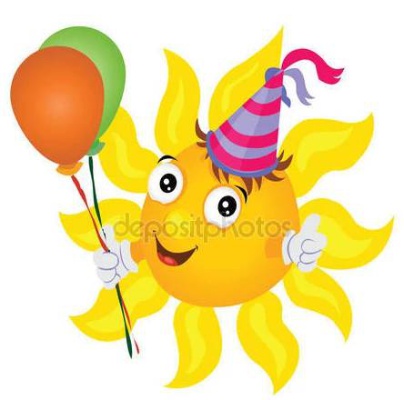 